Ideen zur Kinderbeschäftigung Farben sortieren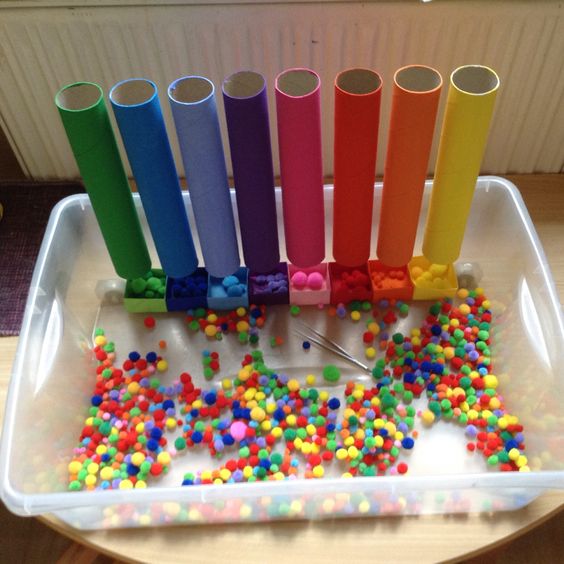 Material:Leere PapprollenFingermalfarbe oder BuntstifteLeere Schachteln (Streichholzschachtel)Bunte Perlen/PompomsWäschekorbPinzetteAnleitung:Die Papprollen und Streichholzschachteln in verschiedenen Farben anmalenDie Papprollen in den Wäschekorb befestigen (mit Abstand zum Wäschekorbboden) – die farblich passende Streichholzschachtel unter die jeweilige Papprolle befestigen.Nun darf Ihr Kind, die bunten Perlen/Pompons sortieren. Die roten Perlen oben in die rote Papprolle hineingeben, die gelben Perlen in die gelbe Papprolle hineingeben und immer so weiter. um das Spiel zu erschweren und die Feinmotorik Ihrer Kinder zu fördern, kann Ihr Kind statt die Hand eine Pinzette benutzen.  Viel Spaß!